Sauerkraut and meat stewIngredients: 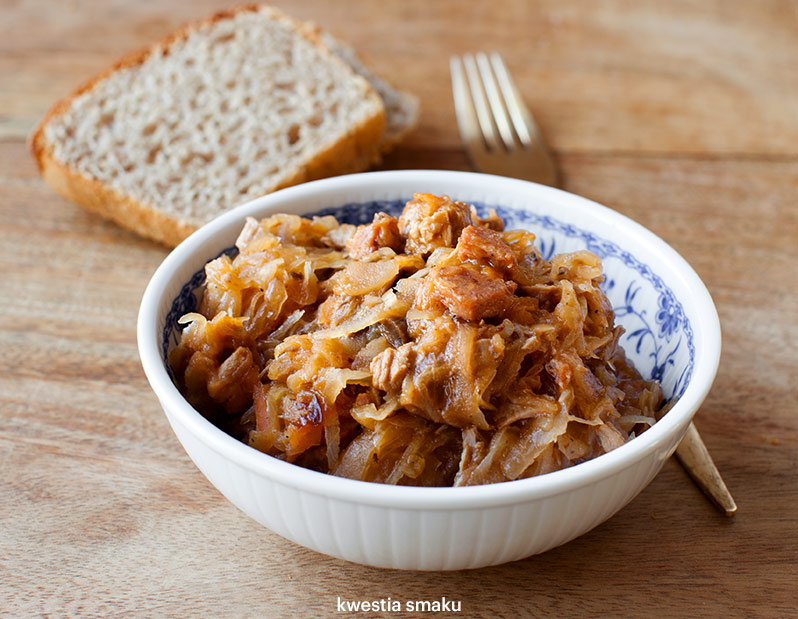 1.5 kg of sauerkraut                           3 sausages 2 onions 100 g of bacon 200 g of beef steak 4 tablespoons of tomato sauce 3 bay leaves 1 tablespoon of marjoram allspice salt black pepper Preparations: - rinse sauerkraut with water and remove the water - shred sauerkraut, put it in a large pot with bay leaves and allspice, add hot water - stew until it's soft - sautée onions, add chopped sausages, fry - to a pot with boiling water add beef and bacon (chopped in cubes), cook for 20 minutes - add meat, onions and sausage to sauerkraut - add marjoram, salt, pepper, and tomato sauce - mix the ingredients cook for an hour on a low flame 